Dzień dobry! Czy wiecie, że w tygodniu są już Święta Wielkanocne? Będą inne, niż te do tej pory….Dzisiaj jest poniedziałek 6 kwietnia 2020 r.Temperatura = ………..℃Martynce i Hubertowi rodzice pomogą zapisać:PONIEDZIAŁEK 6  KWIETNIA 2020 ROKTEMPERATURA = ……….℃Rysujemy symbol pogody do pokolorowania.W tabelce pogody zaznaczamy pogodę. Zadanie 1Obejrzyj prezentację. Jeśli się nie otwiera to przesłałam ja też w osobnym pliku.Zadanie 2Obejrzyj prezentację o Wielkanocy. Zakreśl PCS-y, które w niej występują. Dobierz do nich podpisy.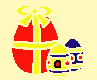 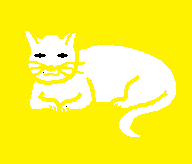 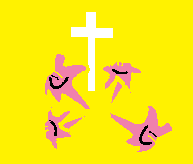 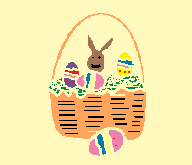 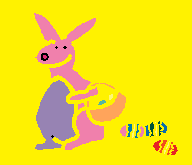 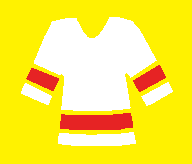 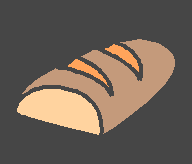 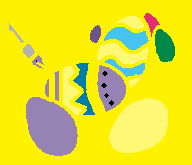 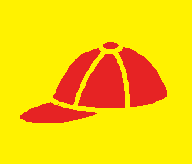 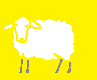 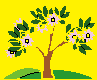 Zadanie 3Połącz ze sobą takie same PCS.Zadanie 4Okres świąteczny to czas kiedy piszemy do siebie kartki z życzeniami 
i pozdrowieniami. Skopiuj link: https://e-kartki.net.pl/ ,  otwórz e-kartki, wybierz kartkę i życzenia, które chcesz wysłać i stwórz własną kartkę. Wpisz adres e-mailowy osoby do której chcesz ja wysłać i wyślij ją. Pamiętaj żeby się podpisać.Możesz wysłać e-kartki do kilku osób, z pewnością sprawią im radość.Wyślij i do mnie, mój adres e-mailowy: zina69@poczta.fm Zadanie 5      ZRK muzyczne:Temat: Rozwijanie zdolności słuchowych.Skopiuj poniższy link do przeglądarki i zapoznaj się z brzmieniem orkiestry symfonicznej:https://www.youtube.com/watch?v=SHWoQrLnstUSkopiuj poniższy link do przeglądarki i pokoloruj instrumenty online:https://www.kolorowankionline.net/instrumenty-muzyczneDzisiaj jest wtorek 7 kwietnia 2020 r.Temperatura = ………..℃Martynce i Hubertowi rodzice pomogą zapisać:WTORK 7  KWIETNIA 2020 ROKTEMPERATURA = ……….℃Rysujemy symbol pogody do pokolorowania.W tabelce pogody zaznaczamy pogodę. Zadanie 6  Pokoloruj pisanki zgodnie ze wskazówkami i rozwiąż krzyżówki: 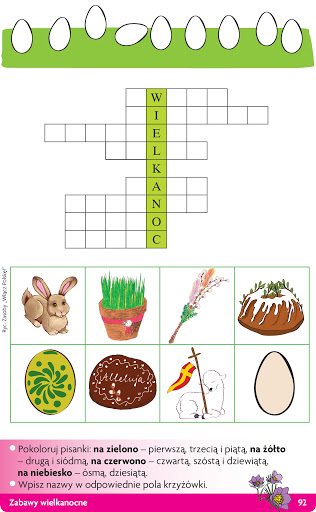 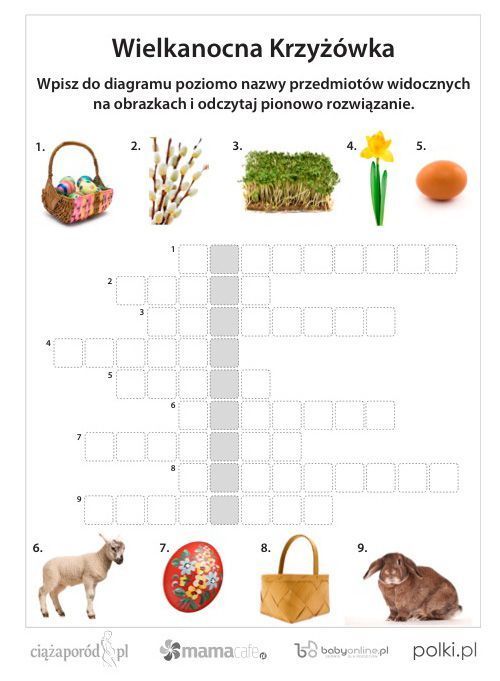 Zadanie 7Policz ile pisanek w koszyczku ma każdy zajączek. Pokoloruj obrazki. 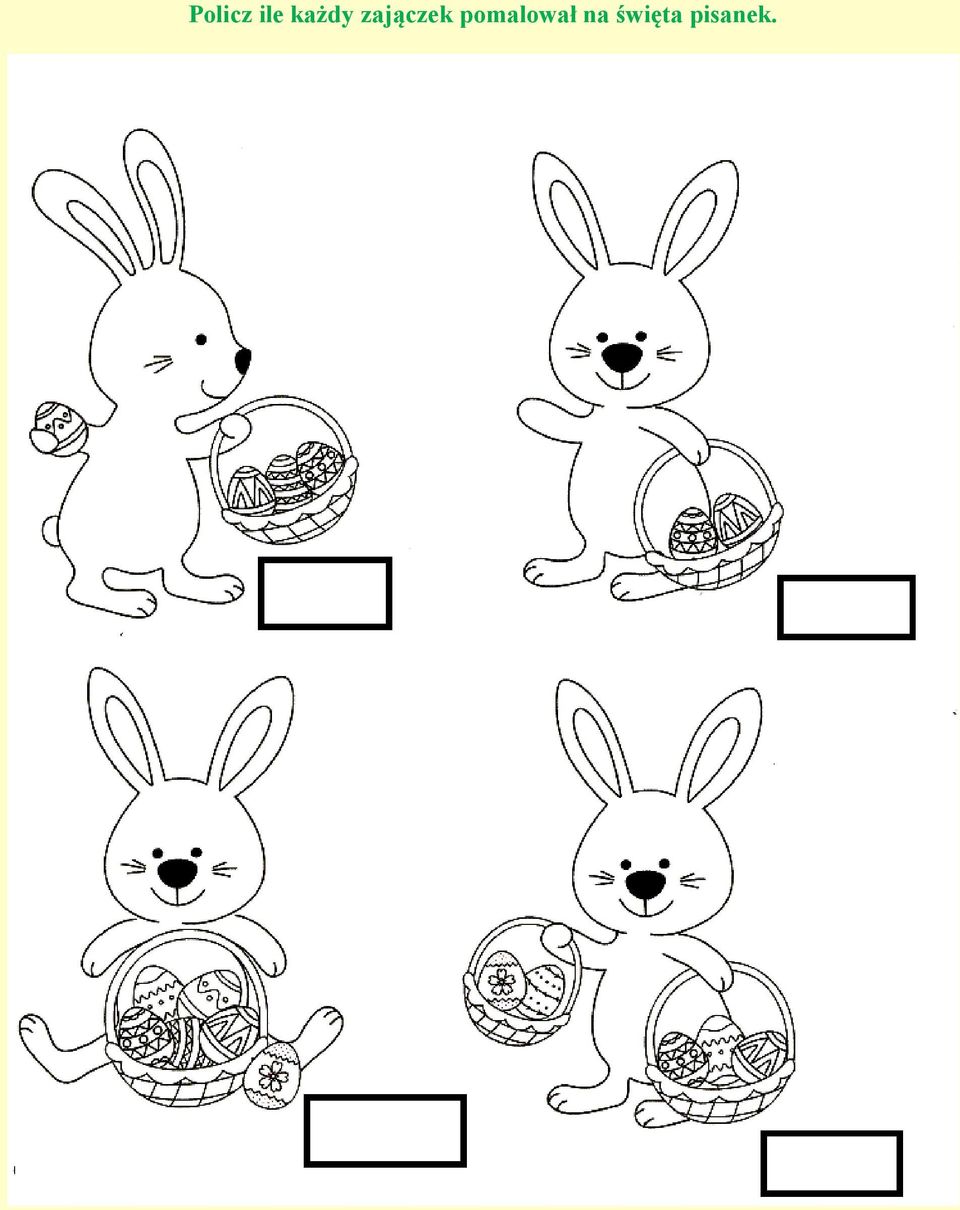 Zadanie 8A oto przepis na babkę wielkanocną:Składniki na zaczyn: 4 dag drożdży½ szklanki mleka1łyżeczka mąkiSkładniki na ciasto:4 żółtka2 łyżeczki cukru45 dag przesianej mąki½ szklanki ciepłego mleko20 dag stopionego masłaWybierz przedmioty (otocz pętlą), które będą ci potrzebne do odmierzania składników: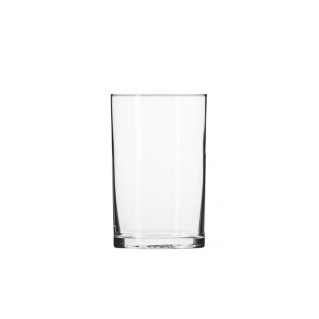 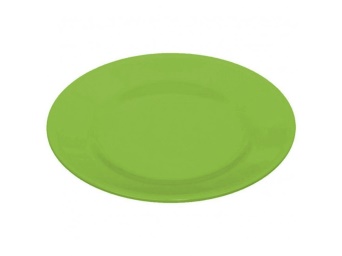 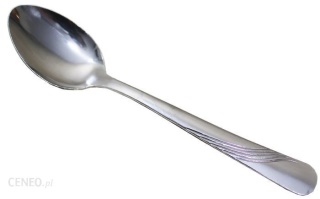 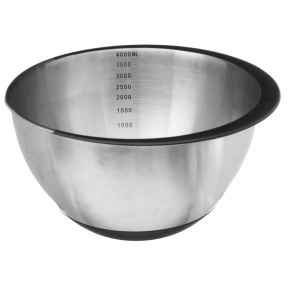 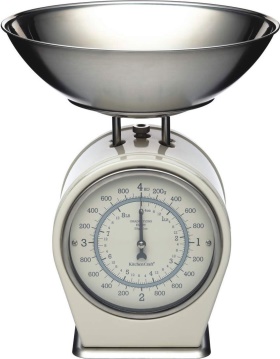 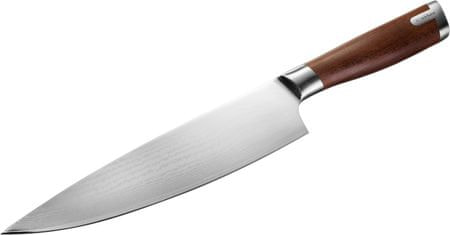 Napisz ich nazwy.……………………………………………………………………………..Spróbuj odmierzyć produkty zgodnie z przepisem. Coraz bliżej święta  Dzisiaj podsumowanie wiedzy o Wielkanocy Dzisiaj jest środa 8 kwietnia 2020 r.Temperatura = ………..℃Martynce i Hubertowi rodzice pomogą zapisać:ŚRODA 8  KWIETNIA 2020 ROKTEMPERATURA = ……….℃Rysujemy symbol pogody do pokolorowania.W tabelce pogody zaznaczamy pogodę. Zadanie 9Przeczytaj wiersz i jeśli możesz przepisz go do zeszytu.    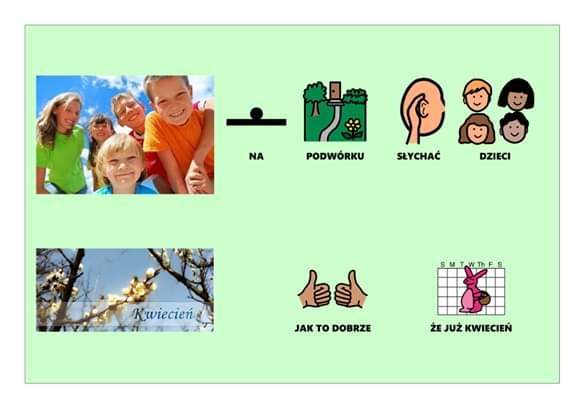 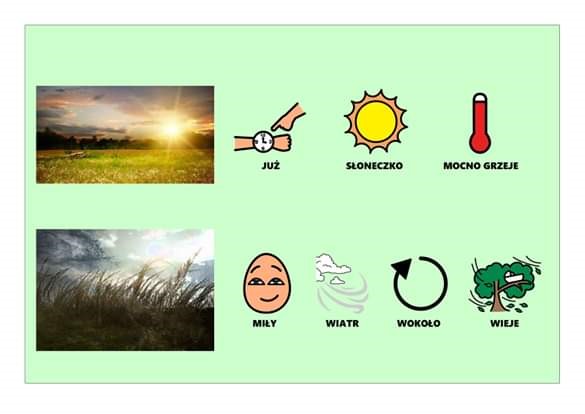 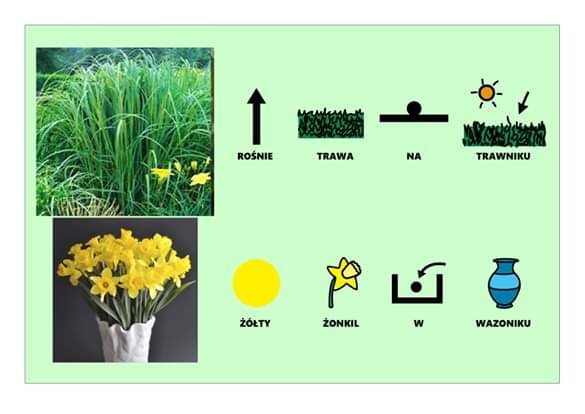 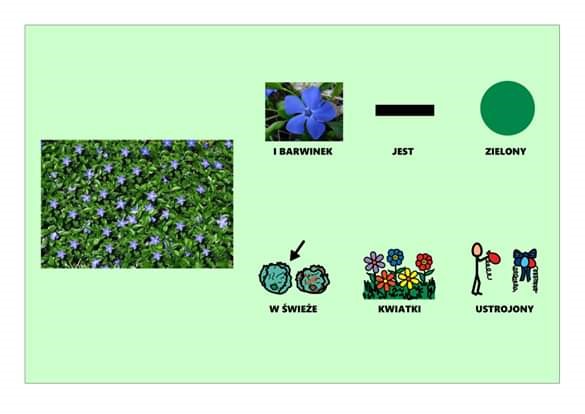 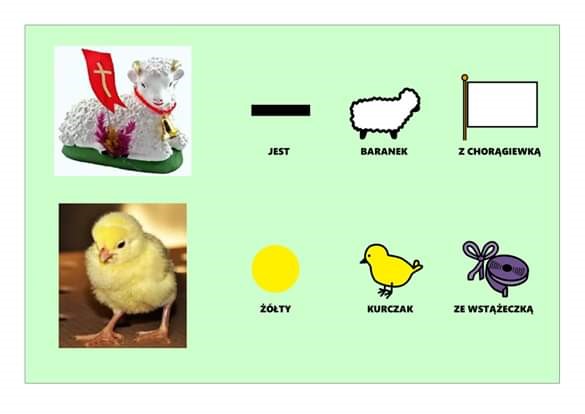 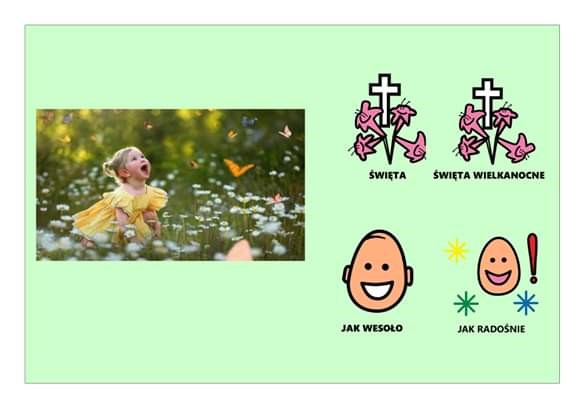 Napisz daty dni, w których przypadają w tym roku są Święta Wielkanocne:WIELKA SOBOTA - …………………….NIEDZIELA WIELKANOCNA - ……………………….LANY PONIEDZIAŁEK - …………………………………….Zadanie 10Posłuchaj życzeń wielkanocnych i przepisz je do zeszytu.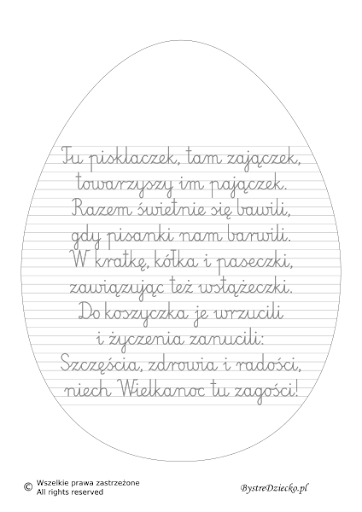 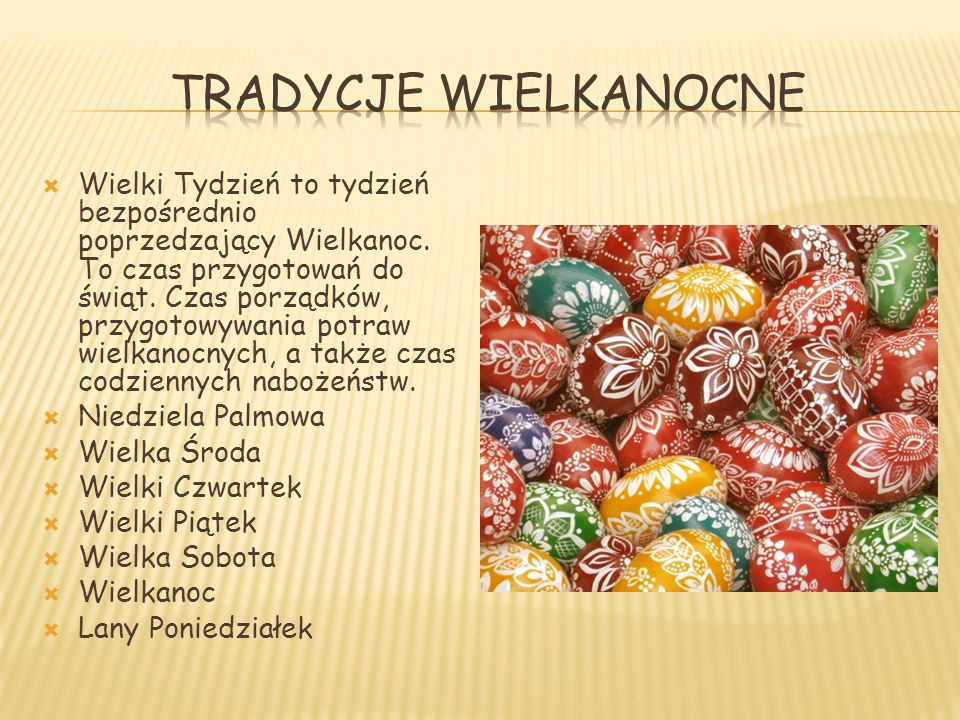 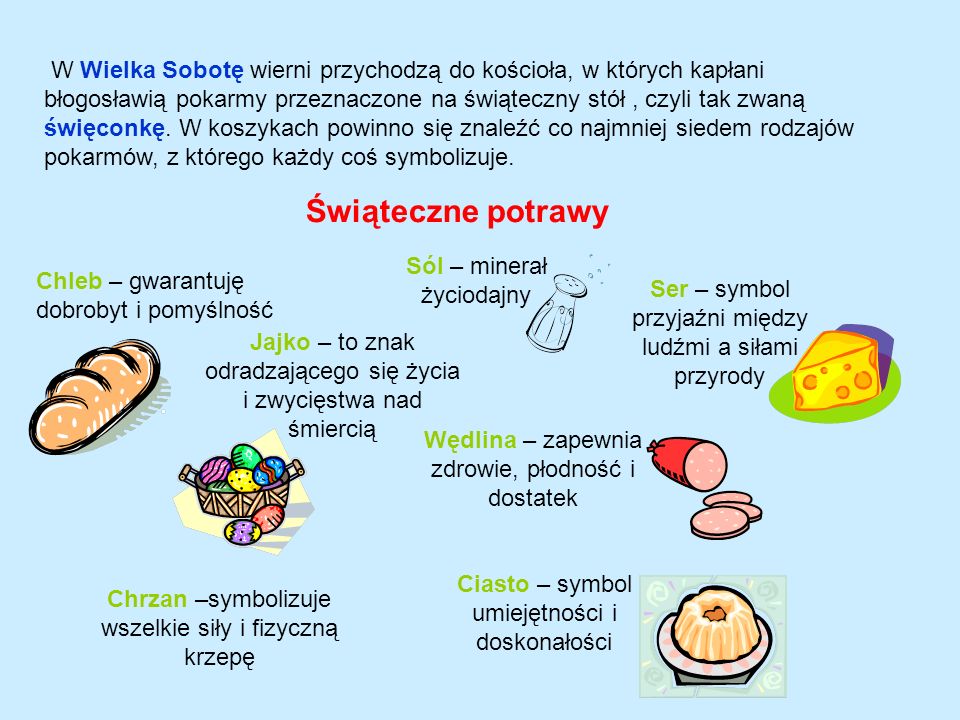 Co powinno znaleźć się w wielkanocnym koszyczku?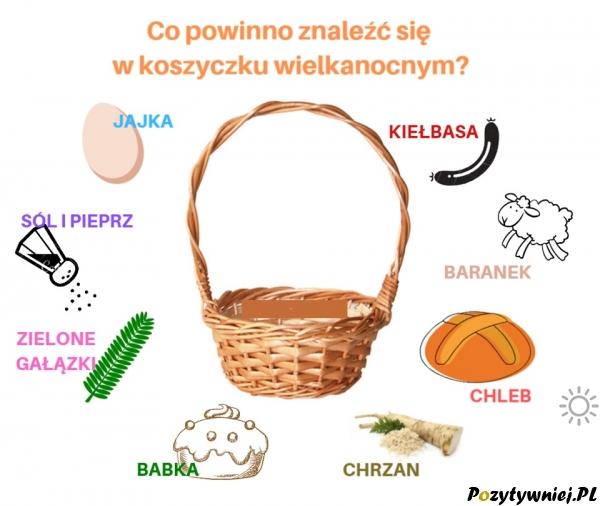 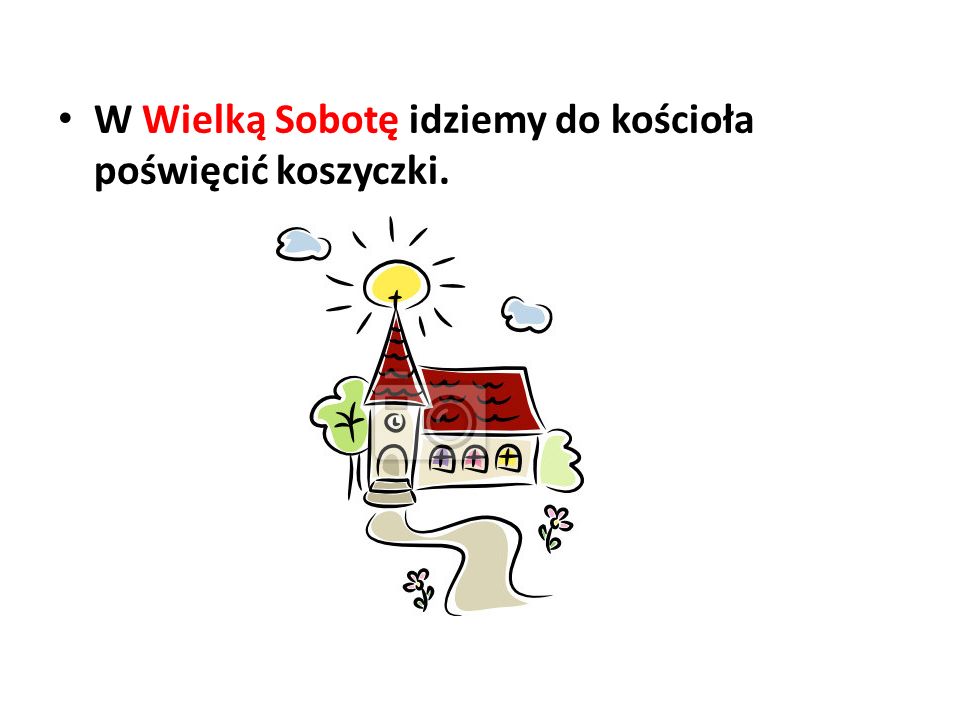 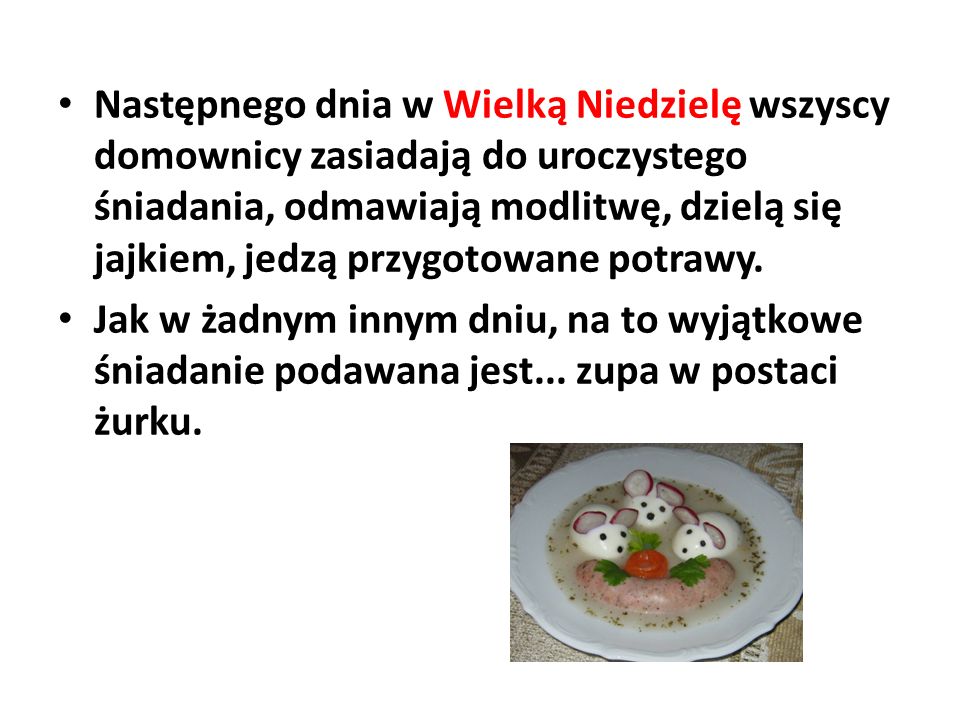 Przyjrzyj się ilustracji i powiedz, co znajduje się na wielkanocnym stole?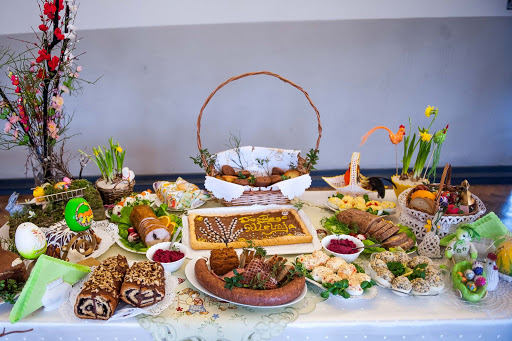 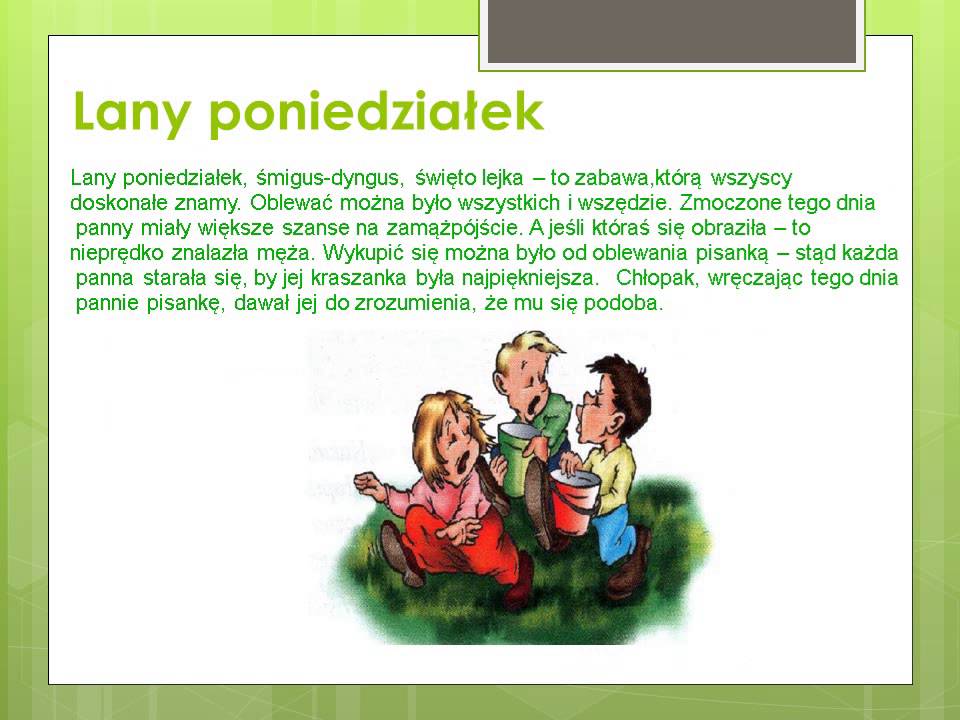 Jaką tradycję przedstawia ilustracja?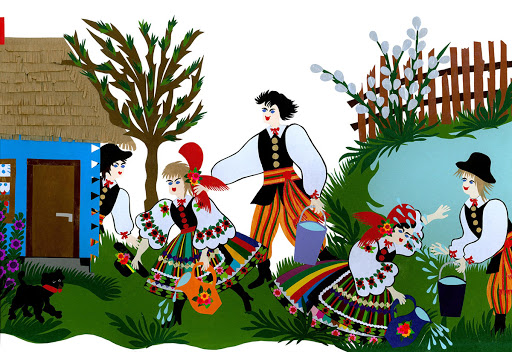 Zadanie 11  - ZRK plastycznePomaluj farbami lub pokoloruj kredkami pisanki.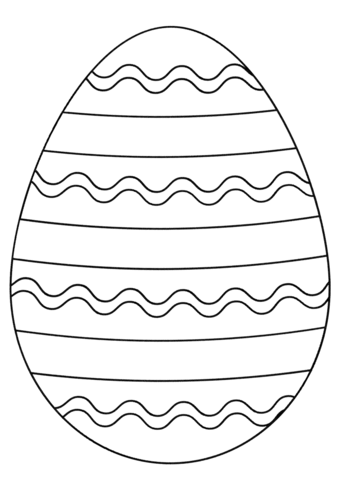 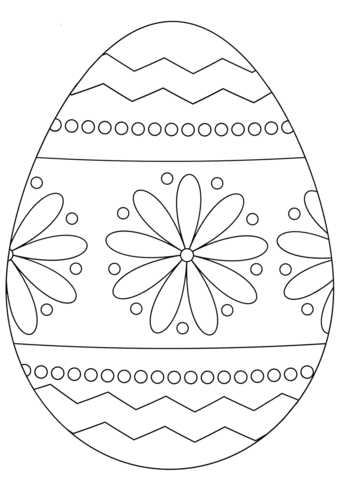 Zadanie 9 ZRK - muzyczneTemat :  Rytmika – ćwiczenia koordynacji wzrokowo – słuchowej.Skopiuj poniższy link do przeglądarki i postępuj zgodnie z filmem.https://www.youtube.com/watch?v=w9tinuoOFtsPokoloruj poniższy rysunek: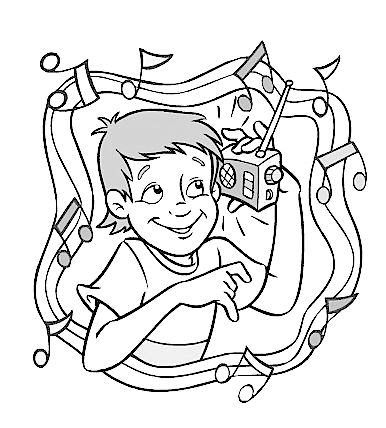 BARANEKWIELKANOCZAJĄCZEKKOSZYCZEKCHLEBPISANKIPISANKI